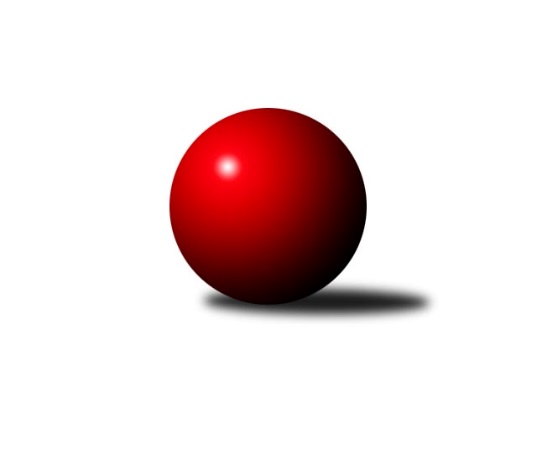 Č.20Ročník 2022/2023	27.3.2023Nejlepšího výkonu v tomto kole: 2772 dosáhlo družstvo: Unie Hlubina ˝B˝Krajský přebor MS 2022/2023Výsledky 20. kolaSouhrnný přehled výsledků:Unie Hlubina ˝B˝	- Odry C	8:0	2772:2529	10.0:2.0	25.3.KK PEPINO Bruntál	- VOKD Poruba ˝B˝	7:1	2442:2374	6.0:6.0	25.3.Opava ˝B˝	- Sokol Bohumín ˝C˝	7:1	2657:2493	10.0:2.0	25.3.Sokol Dobroslavice	- Kuželky Horní Benešov	8:0	2460:2272	10.0:2.0	25.3.Horní Benešov ˝C˝	- Břidličná ˝A˝	5:3	2643:2615	7.0:5.0	25.3.Opava ˝C˝	- Nový Jičín ˝A˝		dohrávka		6.4.Tabulka družstev:	1.	Sokol Dobroslavice	19	15	2	2	106.0 : 46.0 	133.0 : 95.0 	 2528	32	2.	Opava ˝B˝	20	14	2	4	107.0 : 53.0 	149.0 : 91.0 	 2554	30	3.	KK PEPINO Bruntál	19	13	1	5	101.5 : 50.5 	127.0 : 101.0 	 2495	27	4.	Unie Hlubina ˝B˝	19	13	0	6	101.5 : 50.5 	142.5 : 85.5 	 2534	26	5.	Břidličná ˝A˝	20	11	0	9	89.5 : 70.5 	137.5 : 102.5 	 2476	22	6.	Horní Benešov ˝C˝	20	9	1	10	75.5 : 84.5 	121.0 : 119.0 	 2466	19	7.	Sokol Bohumín ˝C˝	20	8	1	11	69.5 : 90.5 	108.0 : 132.0 	 2410	17	8.	Kuželky Horní Benešov	20	8	0	12	72.0 : 88.0 	103.5 : 136.5 	 2466	16	9.	Opava ˝C˝	19	7	1	11	55.5 : 96.5 	98.5 : 129.5 	 2407	15	10.	VOKD Poruba ˝B˝	19	5	2	12	52.0 : 100.0 	93.5 : 134.5 	 2427	12	11.	Nový Jičín ˝A˝	19	5	0	14	57.0 : 95.0 	104.0 : 124.0 	 2415	10	12.	Odry C	20	4	0	16	49.0 : 111.0 	86.5 : 153.5 	 2394	8Podrobné výsledky kola:	 Unie Hlubina ˝B˝	2772	8:0	2529	Odry C	Pavel Hrnčíř	 	 256 	 233 		489 	 2:0 	 399 	 	190 	 209		Jana Dvorská	Jaroslav Kecskés	 	 236 	 205 		441 	 1:1 	 429 	 	209 	 220		Rudolf Chuděj	František Oliva	 	 228 	 232 		460 	 2:0 	 408 	 	179 	 229		Kristýna Bartková	Tomáš Rechtoris	 	 218 	 235 		453 	 2:0 	 428 	 	196 	 232		Lucie Kučáková	Rudolf Riezner	 	 222 	 220 		442 	 1:1 	 424 	 	201 	 223		Matěj Dvorský	Michal Babinec	 	 244 	 243 		487 	 2:0 	 441 	 	215 	 226		Jan Kučákrozhodčí:  Vedoucí družstevNejlepší výkon utkání: 489 - Pavel Hrnčíř	 KK PEPINO Bruntál	2442	7:1	2374	VOKD Poruba ˝B˝	Josef Novotný	 	 215 	 202 		417 	 1:1 	 408 	 	197 	 211		Josef Janalík	Lukáš Janalík	 	 233 	 202 		435 	 1:1 	 423 	 	215 	 208		Přemysl Janalík	Miluše Rychová	 	 222 	 195 		417 	 1:1 	 392 	 	173 	 219		Rostislav Sabela	Richard Janalík	 	 202 	 209 		411 	 2:0 	 345 	 	178 	 167		Radim Bezruč	Vítězslav Kadlec	 	 198 	 214 		412 	 1:1 	 374 	 	201 	 173		Jiří Adamus	František Ocelák	 	 190 	 160 		350 	 0:2 	 432 	 	226 	 206		Jaromír Nedavaškarozhodčí: vedoucí družstvaNejlepší výkon utkání: 435 - Lukáš Janalík	 Opava ˝B˝	2657	7:1	2493	Sokol Bohumín ˝C˝	Břetislav Mrkvica	 	 248 	 214 		462 	 1:1 	 477 	 	220 	 257		Jaroslav Klus	Robert Kučerka	 	 218 	 226 		444 	 2:0 	 429 	 	207 	 222		Vladimír Sládek	Jan Strnadel	 	 217 	 216 		433 	 1:1 	 425 	 	223 	 202		Lucie Stočesová	Aleš Fischer	 	 224 	 224 		448 	 2:0 	 394 	 	179 	 215		Michal Péli	Miroslav Stuchlík	 	 223 	 215 		438 	 2:0 	 407 	 	207 	 200		Ladislav Štafa	Svatopluk Kříž	 	 230 	 202 		432 	 2:0 	 361 	 	167 	 194		Jan Stuśrozhodčí:  Vedoucí družstevNejlepší výkon utkání: 477 - Jaroslav Klus	 Sokol Dobroslavice	2460	8:0	2272	Kuželky Horní Benešov	Lumír Kocián	 	 201 	 207 		408 	 2:0 	 374 	 	193 	 181		Jaromír Martiník	Libor Veselý	 	 206 	 188 		394 	 2:0 	 348 	 	162 	 186		David Schiedek	Karel Ridl	 	 180 	 215 		395 	 2:0 	 351 	 	174 	 177		Miroslav Procházka	Václav Rábl	 	 216 	 211 		427 	 1:1 	 419 	 	199 	 220		Vlastimil Kotrla	René Gazdík	 	 218 	 223 		441 	 2:0 	 399 	 	213 	 186		Petr Vaněk	Karel Kuchař	 	 184 	 211 		395 	 1:1 	 381 	 	189 	 192		Martin Korabarozhodčí:  Vedoucí družstevNejlepší výkon utkání: 441 - René Gazdík	 Horní Benešov ˝C˝	2643	5:3	2615	Břidličná ˝A˝	Zdeňka Habartová	 	 191 	 207 		398 	 0:2 	 452 	 	202 	 250		Ivo Mrhal ml.	Eva Zdražilová	 	 231 	 229 		460 	 1:1 	 451 	 	234 	 217		Zdeněk Fiury ml.	Miloslav Petrů	 	 231 	 217 		448 	 2:0 	 401 	 	197 	 204		Tomáš Fiury	Martin Bilíček	 	 252 	 232 		484 	 2:0 	 426 	 	215 	 211		Ivo Mrhal	Jakub Dankovič	 	 232 	 206 		438 	 1:1 	 440 	 	216 	 224		Vilém Berger	Jakub Hendrych	 	 203 	 212 		415 	 1:1 	 445 	 	200 	 245		Josef Veselýrozhodčí:  Vedoucí družstevNejlepší výkon utkání: 484 - Martin BilíčekPořadí jednotlivců:	jméno hráče	družstvo	celkem	plné	dorážka	chyby	poměr kuž.	Maximum	1.	Ivo Kovařík 	Sokol Dobroslavice	461.06	307.6	153.5	2.9	6/7	(511)	2.	Břetislav Mrkvica 	Opava ˝B˝	450.22	305.4	144.8	4.2	8/9	(490)	3.	Ivo Mrhal  ml.	Břidličná ˝A˝	445.57	303.7	141.9	6.1	10/10	(508)	4.	Rudolf Haim 	Opava ˝B˝	444.75	305.5	139.2	5.6	8/9	(473)	5.	Jan Kučák 	Odry C	439.83	301.5	138.3	6.6	9/10	(487)	6.	Tomáš Janalík 	KK PEPINO Bruntál	439.21	301.4	137.8	5.4	8/9	(497)	7.	Josef Veselý 	Břidličná ˝A˝	437.58	302.2	135.3	7.0	9/10	(510)	8.	Miroslav Stuchlík 	Opava ˝C˝	435.35	296.3	139.1	5.7	6/9	(504)	9.	Petr Vaněk 	Kuželky Horní Benešov	435.29	296.7	138.6	5.2	8/10	(480)	10.	Jaromír Nedavaška 	VOKD Poruba ˝B˝	434.94	299.3	135.6	6.4	9/9	(481)	11.	Michal Babinec 	Unie Hlubina ˝B˝	434.70	291.1	143.6	5.1	10/10	(487)	12.	Miluše Rychová 	KK PEPINO Bruntál	433.05	295.3	137.8	4.4	8/9	(456)	13.	Martin Weiss 	Kuželky Horní Benešov	430.80	297.9	132.9	6.3	9/10	(497)	14.	Eva Zdražilová 	Horní Benešov ˝C˝	430.61	297.3	133.3	7.6	9/9	(485)	15.	Pavel Krompolc 	Unie Hlubina ˝B˝	430.06	296.0	134.1	6.2	9/10	(492)	16.	Jaroslav Klus 	Sokol Bohumín ˝C˝	427.95	299.4	128.6	7.2	9/9	(496)	17.	Jan Pospěch 	Nový Jičín ˝A˝	426.94	296.1	130.8	6.7	7/9	(463)	18.	Karel Ridl 	Sokol Dobroslavice	426.66	294.5	132.1	8.6	7/7	(481)	19.	Svatopluk Kříž 	Opava ˝B˝	426.60	298.9	127.7	6.0	9/9	(461)	20.	Lukáš Janalík 	KK PEPINO Bruntál	426.25	294.5	131.8	7.8	9/9	(456)	21.	František Oliva 	Unie Hlubina ˝B˝	426.19	297.3	128.9	7.8	10/10	(497)	22.	Miloslav Petrů 	Horní Benešov ˝C˝	425.93	299.4	126.5	7.5	8/9	(477)	23.	Zdeněk Mžik 	VOKD Poruba ˝B˝	424.80	299.5	125.3	9.0	6/9	(458)	24.	Jakub Hendrych 	Horní Benešov ˝C˝	422.41	286.1	136.3	5.9	8/9	(465)	25.	Jaromír Martiník 	Kuželky Horní Benešov	422.26	294.6	127.6	8.0	10/10	(486)	26.	Vlastimil Kotrla 	Kuželky Horní Benešov	419.98	288.5	131.5	7.4	9/10	(478)	27.	Robert Kučerka 	Opava ˝B˝	419.88	294.9	124.9	7.5	8/9	(461)	28.	Pavel Hrnčíř 	Unie Hlubina ˝B˝	419.30	287.0	132.3	8.6	8/10	(512)	29.	Radek Kucharz 	Odry C	418.33	293.5	124.8	9.0	7/10	(466)	30.	Jolana Rybová 	Opava ˝C˝	417.61	288.6	129.0	6.9	9/9	(472)	31.	Václav Rábl 	Sokol Dobroslavice	417.60	292.0	125.6	6.7	6/7	(444)	32.	René Gazdík 	Sokol Dobroslavice	417.10	288.8	128.3	7.2	7/7	(448)	33.	Pavel Plaček 	Sokol Bohumín ˝C˝	417.07	290.4	126.7	9.4	7/9	(452)	34.	Petr Hrňa 	Nový Jičín ˝A˝	416.11	293.7	122.4	8.3	7/9	(437)	35.	Rudolf Riezner 	Unie Hlubina ˝B˝	414.52	289.8	124.7	9.1	9/10	(462)	36.	Karel Kuchař 	Sokol Dobroslavice	414.38	292.1	122.3	9.2	6/7	(440)	37.	Zdeňka Habartová 	Horní Benešov ˝C˝	413.53	290.6	123.0	10.1	9/9	(471)	38.	Josef Novotný 	KK PEPINO Bruntál	413.11	290.5	122.6	8.2	8/9	(452)	39.	Jan Mlčák 	KK PEPINO Bruntál	412.39	289.4	123.0	9.3	9/9	(455)	40.	Jakub Dankovič 	Horní Benešov ˝C˝	412.19	288.1	124.0	7.8	9/9	(477)	41.	Radek Škarka 	Nový Jičín ˝A˝	412.10	292.5	119.6	8.3	9/9	(454)	42.	Alfred Hermann 	Sokol Bohumín ˝C˝	411.48	291.9	119.6	10.3	6/9	(446)	43.	Lumír Kocián 	Sokol Dobroslavice	410.12	288.0	122.1	9.6	5/7	(462)	44.	Jiří Petr 	Nový Jičín ˝A˝	406.83	287.0	119.8	10.5	9/9	(447)	45.	Aleš Fischer 	Opava ˝B˝	406.82	282.3	124.5	6.6	8/9	(457)	46.	Martin Koraba 	Kuželky Horní Benešov	406.71	278.7	128.0	7.5	10/10	(465)	47.	Libor Veselý 	Sokol Dobroslavice	405.70	287.6	118.1	9.9	5/7	(418)	48.	Zdeněk Chlopčík 	Opava ˝B˝	405.28	276.4	128.9	8.7	8/9	(442)	49.	Jan Strnadel 	Opava ˝B˝	404.01	284.5	119.5	7.5	8/9	(462)	50.	Josef Janalík 	VOKD Poruba ˝B˝	403.74	284.3	119.4	10.3	9/9	(427)	51.	Jana Dvorská 	Odry C	400.48	285.2	115.3	10.5	7/10	(436)	52.	Vladimír Sládek 	Sokol Bohumín ˝C˝	400.27	285.7	114.5	10.6	7/9	(441)	53.	Rostislav Sabela 	VOKD Poruba ˝B˝	399.58	280.1	119.5	10.8	8/9	(449)	54.	Lucie Kučáková 	Odry C	399.16	283.5	115.7	9.6	8/10	(463)	55.	Vilém Berger 	Břidličná ˝A˝	396.83	286.6	110.3	12.0	10/10	(456)	56.	Nikolas Chovanec 	Nový Jičín ˝A˝	394.94	278.0	116.9	12.1	7/9	(442)	57.	Ladislav Štafa 	Sokol Bohumín ˝C˝	394.35	277.2	117.2	10.1	6/9	(429)	58.	Kristýna Bartková 	Odry C	392.86	276.7	116.2	11.8	7/10	(459)	59.	Josef Plšek 	Opava ˝C˝	390.04	285.6	104.4	13.6	8/9	(446)	60.	Michal Péli 	Sokol Bohumín ˝C˝	387.60	279.0	108.6	12.7	8/9	(425)	61.	Renáta Smijová 	Opava ˝C˝	383.70	276.6	107.2	11.8	8/9	(429)	62.	Rudolf Chuděj 	Odry C	382.57	275.3	107.3	12.4	7/10	(451)	63.	Jiří Adamus 	VOKD Poruba ˝B˝	381.67	274.9	106.7	12.9	8/9	(430)	64.	Miroslav Procházka 	Kuželky Horní Benešov	381.44	276.4	105.0	11.9	8/10	(449)	65.	David Schiedek 	Kuželky Horní Benešov	380.54	276.4	104.2	12.1	7/10	(466)	66.	Karel Vágner 	Opava ˝C˝	380.44	278.6	101.8	14.7	8/9	(430)	67.	Petr Lembard 	Sokol Bohumín ˝C˝	380.06	275.6	104.5	13.7	7/9	(435)	68.	Vítězslav Kadlec 	KK PEPINO Bruntál	379.78	279.2	100.6	13.7	7/9	(412)	69.	Ivo Mrhal 	Břidličná ˝A˝	378.54	275.0	103.5	14.0	9/10	(429)	70.	Radim Bezruč 	VOKD Poruba ˝B˝	376.81	270.8	106.0	12.1	7/9	(433)	71.	Matěj Dvorský 	Odry C	374.58	272.3	102.3	14.5	9/10	(437)	72.	Ján Pelikán 	Nový Jičín ˝A˝	366.29	267.5	98.7	15.6	7/9	(412)	73.	Zbyněk Tesař 	Horní Benešov ˝C˝	336.79	241.2	95.6	19.5	6/9	(430)		Tomáš Rechtoris 	Unie Hlubina ˝B˝	469.04	317.1	151.9	5.3	4/10	(515)		Zdeněk Fiury  ml.	Břidličná ˝A˝	451.65	307.1	144.5	5.4	6/10	(503)		Martin Bilíček 	Horní Benešov ˝C˝	442.38	301.3	141.1	5.4	4/9	(484)		Jan Kořený 	Opava ˝C˝	440.60	302.7	137.9	7.6	3/9	(471)		Leoš Řepka 	Břidličná ˝A˝	436.00	304.0	132.0	7.0	1/10	(436)		Jan Fadrný 	Horní Benešov ˝C˝	432.00	312.0	120.0	7.0	1/9	(432)		Václav Bohačik 	Opava ˝C˝	423.93	287.0	136.9	5.3	4/9	(458)		Lucie Stočesová 	Sokol Bohumín ˝C˝	420.00	292.8	127.3	8.3	4/9	(449)		Tomáš Polok 	Opava ˝C˝	419.50	292.5	127.0	6.5	1/9	(421)		Tomáš Fiury 	Břidličná ˝A˝	418.15	289.5	128.7	8.7	5/10	(467)		Milan Kučera 	Nový Jičín ˝A˝	418.00	285.0	133.0	11.0	1/9	(418)		Petr Chodura 	Unie Hlubina ˝B˝	415.73	288.6	127.2	9.6	6/10	(462)		Josef Němec 	Opava ˝C˝	414.60	287.4	127.2	7.8	5/9	(434)		Čestmír Řepka 	Břidličná ˝A˝	413.20	288.2	125.0	8.6	5/10	(455)		Jiří Číž 	VOKD Poruba ˝B˝	412.67	289.7	123.0	10.3	3/9	(455)		Veronika Ovšáková 	Odry C	412.31	289.7	122.6	7.9	4/10	(457)		Michaela Černá 	Unie Hlubina ˝B˝	412.00	273.0	139.0	5.0	1/10	(412)		Jaroslav Kecskés 	Unie Hlubina ˝B˝	410.83	285.4	125.4	10.5	6/10	(441)		Věroslav Ptašek 	Břidličná ˝A˝	410.00	294.0	116.0	5.0	1/10	(410)		Libor Jurečka 	Nový Jičín ˝A˝	407.50	275.0	132.5	6.8	4/9	(429)		Radek Chovanec 	Nový Jičín ˝A˝	406.10	287.1	119.0	11.3	5/9	(432)		Richard Janalík 	KK PEPINO Bruntál	405.50	292.1	113.4	11.4	4/9	(419)		Miroslav Smékal 	Břidličná ˝A˝	405.00	298.0	107.0	10.0	1/10	(405)		Přemysl Janalík 	KK PEPINO Bruntál	404.80	287.4	117.4	13.3	5/9	(423)		Tomáš Zbořil 	Horní Benešov ˝C˝	404.24	285.8	118.4	9.8	5/9	(479)		Jaroslav Zelinka 	Břidličná ˝A˝	401.50	278.3	123.3	5.8	2/10	(427)		Zdeněk Štefek 	Sokol Dobroslavice	401.25	294.0	107.3	10.1	4/7	(429)		Martin Třečák 	Sokol Dobroslavice	399.67	273.3	126.3	3.3	1/7	(415)		Lucie Dvorská 	Odry C	398.21	284.1	114.1	10.2	5/10	(454)		Miroslav Bár 	Nový Jičín ˝A˝	393.67	267.7	126.0	7.7	3/9	(417)		Zdeněk Štohanzl 	Opava ˝C˝	393.58	275.8	117.8	8.6	4/9	(427)		Václav Kladiva 	Sokol Bohumín ˝C˝	393.00	296.0	97.0	17.0	1/9	(393)		Zdeněk Hebda 	VOKD Poruba ˝B˝	390.33	274.3	116.0	12.7	3/9	(416)		Miroslava Ševčíková 	Sokol Bohumín ˝C˝	388.00	300.0	88.0	14.0	1/9	(388)		Vladimír Kozák 	Opava ˝C˝	387.50	280.0	107.5	13.5	2/9	(389)		Jan Stuś 	Sokol Bohumín ˝C˝	385.41	277.7	107.7	10.1	4/9	(445)		Vojtěch Gabriel 	Nový Jičín ˝A˝	385.00	263.0	122.0	2.0	1/9	(385)		Josef Klech 	Kuželky Horní Benešov	381.92	269.1	112.8	10.6	3/10	(459)		Helena Hýžová 	VOKD Poruba ˝B˝	377.00	265.0	112.0	12.5	2/9	(411)		Josef Kočař 	Břidličná ˝A˝	377.00	277.5	99.5	10.0	2/10	(379)		Anna Dosedělová 	Břidličná ˝A˝	372.67	271.0	101.7	14.7	3/10	(432)		Miroslav Kalaš 	Břidličná ˝A˝	372.00	266.0	106.0	15.0	1/10	(372)		Marian Mesároš 	VOKD Poruba ˝B˝	369.00	274.5	94.5	18.3	2/9	(375)		Jan Frydrych 	Odry C	361.00	262.0	99.0	13.0	1/10	(361)		František Ocelák 	KK PEPINO Bruntál	359.75	263.8	96.0	14.5	2/9	(364)		Helena Martinčáková 	VOKD Poruba ˝B˝	358.00	270.0	88.0	15.0	1/9	(358)		Tomáš Polášek 	Nový Jičín ˝A˝	336.00	250.0	86.0	20.0	1/9	(336)		Jan Hroch 	Břidličná ˝A˝	323.00	252.0	71.0	22.0	1/10	(323)Sportovně technické informace:Starty náhradníků:registrační číslo	jméno a příjmení 	datum startu 	družstvo	číslo startu17131	Lucie Stočesová	25.03.2023	Sokol Bohumín ˝C˝	4x
Hráči dopsaní na soupisku:registrační číslo	jméno a příjmení 	datum startu 	družstvo	Program dalšího kola:21. kolo30.3.2023	čt	10:00	Sokol Bohumín ˝C˝ - Sokol Dobroslavice	1.4.2023	so	9:00	Unie Hlubina ˝B˝ - Opava ˝B˝	1.4.2023	so	9:00	VOKD Poruba ˝B˝ - Horní Benešov ˝C˝	1.4.2023	so	9:00	Břidličná ˝A˝ - Nový Jičín ˝A˝	1.4.2023	so	16:00	Odry C - Opava ˝C˝	2.4.2023	ne	9:00	Kuželky Horní Benešov - KK PEPINO Bruntál	Nejlepší šestka kola - absolutněNejlepší šestka kola - absolutněNejlepší šestka kola - absolutněNejlepší šestka kola - absolutněNejlepší šestka kola - dle průměru kuželenNejlepší šestka kola - dle průměru kuželenNejlepší šestka kola - dle průměru kuželenNejlepší šestka kola - dle průměru kuželenNejlepší šestka kola - dle průměru kuželenPočetJménoNázev týmuVýkonPočetJménoNázev týmuPrůměr (%)Výkon4xPavel HrnčířHlubina B4895xJaroslav KlusBohumín C113.234776xMichal BabinecHlubina B4872xMartin BilíčekHor.Beneš.C112.574842xMartin BilíčekHor.Beneš.C4843xRené GazdíkDobrosl. A110.254414xJaroslav KlusBohumín C4772xPavel HrnčířHlubina B109.784899xBřetislav MrkvicaTJ Opava B4627xBřetislav MrkvicaTJ Opava B109.674623xFrantišek OlivaHlubina B4604xLukáš JanalíkPEPINO109.52435